 Dotty Dominoes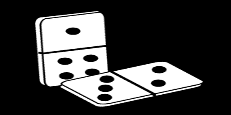 Count dots on one side of a domino and match; make domino patterns; add numbers of domino dots; look for efficient ways to add domino dots: use dominoes to find a target number.ElephantsCount dots on one side of the tile and match with another tile with same pattern. Find the numeral card to represent the number of dots. (0 to 6)PenguinsChildren pick 2 number cards (0 to 6). They must think about how it might look on a domino tile and then make a domino tile using those numbers. Write the number sentence on a piece of paper. (eg 4 + 2= 6)FishStudents turn a number card (0 to 10) and a domino (Double 9). Add and explain how you they did it. (Put the number in your head and count on) Record answer on paper for checking.CrocodilesFlip 3 dominoes and explain the best strategy for adding them together. Record answer on paper for checking.FoxesStudents are given a target number and use dominoes to add or subtract to get target number. (50-100)